Lichfield Diocese Prayer Diary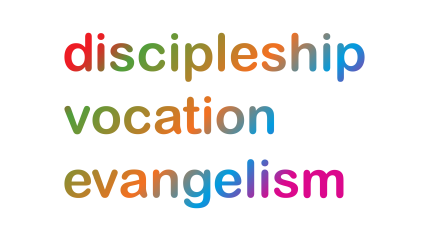 Sunday This week we pray for:Diocesan Synod (19th)MondayShrewsburyBenefice: Beckbury, Badger, Kemberton, Ryton, Stockton and Sutton Maddock(Badger S.Giles, Beckbury S.Milburga, Kemberton S.Andrew, Ryton S.Andrew, Stockton S.Chad, Sutton Maddock S.Mary)Who: Revd Keith Hodson and all those who minister in the church community.We pray that you would bless all the churches in this benefice that they may know the favour of God.D: God, we pray for the benefice of Beckbury, Badger, Kemberton, Ryton, Stockton and Sutton Maddock may you bless all your people and may they find joy in their walk with you.V: God, we pray that you would guide your people.  May you inspire and encourage them as they walk with you in their day to day lives.E: God, we pray that you would bless all those who attend local groups in the community may they find friendship, support and joy.TuesdayChaplaincy: Prisons  We pray for the work of Prison Chaplains in our Diocese, and ask that more lives may be changed by them.D: Lord, hear our prayers for the Chaplain to HMP YOI Swinfen Hall and be with them in their work, their worship, their preaching and their teaching.V: Lord, we pray for chaplains’ work of helping those in prison find a new sense of vocation in their own life.  We ask that prison may be a new start and the opportunity for many to discover how you call them to loving service and relationship with you.E: We pray for prison chaplains’ work of telling the story of your work through the life, death and resurrection of Jesus Christ.   We pray for those prisoners who encounter you while in prison; that you would give them the opportunity to develop a living faith and the confidence to share your love with those around them.WednesdayWolverhamptonBenefice: Walsall S.Matthew(Walsall Asian Congregation; Walsall S.Matthew)Who: Revd Jim Trood and all those involved in leading the church community.Lord, we pray for your people in Walsall, that the enormity of your grace may reach every part of their lives.D: Lord, we pray for your disciples in St Matthew's Church.  Help them to understand the enormity of your grace and let it reach every part of themselves and every part of their lives. Be with them as they live out their Church vision to "Worship God, Grow His Kingdom, Equip His People and Serve Walsall"V: Lord, you have called your people at St Matthew's to serve the diverse town of Walsall.  We pray that they may be equipped and hear your call and may notice the potential in others, that your people in all generations may be encouraged and empowered to fulfil their calling.E: Lord, we pray that St Matthew's may be welcoming to those of all ages.  We thank you especially for the strong links with our local Blue Coat schools and we pray for them to grow and flourish.  ThursdayCentral Sector: World MissionWe pray for Philip Swan and all who work in World MissionD: We pray for the work of world mission, that we may be strengthened in our discipleship by the witness of our brothers and sisters around the world. V: We pray for those who are called to foster relationships with people in other countries, for those who are committed to unity across the worldwide church and those who work to develop partnerships for the growth of the kingdom.  E: We pray for all the countries where people are not free to speak of the Good News of Jesus and for the Holy Spirit to be at work there, changing lives and communities. FridayStaffordBenefice: Castlechurch(Castle Church Highfields Hall; Castle Church S.Mary)Who: Revd Philip Sowerbutts, Revd Christine Sykes and all those involved in leading the church community.We pray for all people in the benefice of Castlechurch as they worship God and serve the community.D: Lord we ask that you would build up your church and encourage your people.  May you bless the benefice of Castlechurch and instil joy within your people.V:  We pray for all who work in roles which support others may you grant strength and energy as people live for you and bless others.E: We pray for all those in the community who don’t know you. May you grant them an enquiring mind and may they be drawn to your church.SaturdayWorld Wide Anglican Communion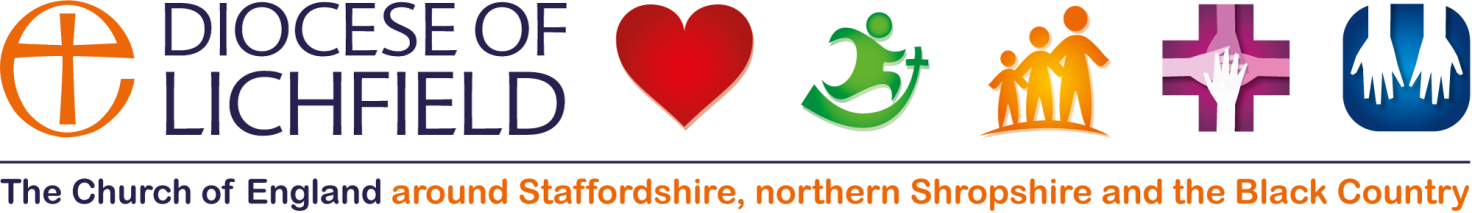 Lord, we pray for the work of your churches and your servants in the World Wide Anglican CommunionWe offer prayers:For the group of 15 Brazilian Bishops who have called on their government to take action to stop the spread of fires in the AmazonFor the Bishop of Mityana, Stephen Kaziima, elected as the next Archbishop of Uganda and for his future ministryFor preparations for Lambeth 2020, in particular for wisdom and grace in dealing with deeply held differences The Anglican Cycle of prayer can be accessed at http://www.anglicancommunion.org/resources/cycle-of-prayer.aspx 